Add your photo (6X6 cm in size)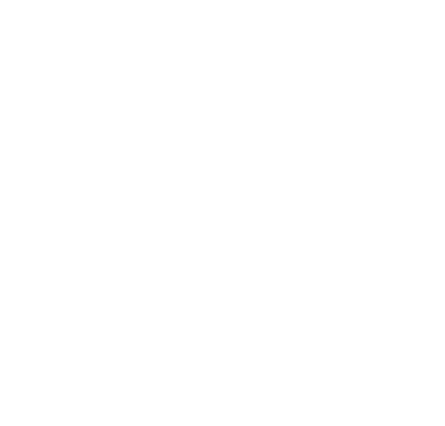 TITLE OF THE THESIS  Name SURNAMEORCID-NOBURSA ULUDAG UNIVERSITYINSTITUTE OF HEALTH SCINCES……………………….  DEPARTMENT/PhD PROGRAM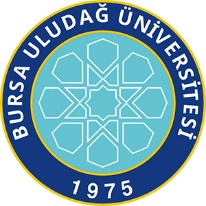 KEY WORDS (at least 5 words)…………….…………….…………….…………….…………….CONTACTE-MAIL:birisi@ornek.comTHESIS SUPERVISORTELEPHONE:678-555-0103E-MAIL:birisi@ornek.comAdd a photo related with your thesisPhoto should be 7x7 cm in sizeSUPERVISOR 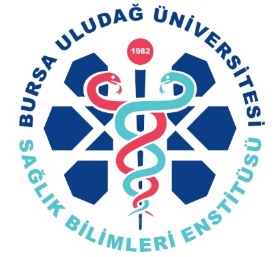 …... DR.Name Surname	ORCID-NOBURSA ULUDAG UNIVERSITYINSTITUTE OF HEALTH SCIENCES…………………. ………….  DEPARTMENTBURSA – TÜRKİYE	THESIS ABSTRACTWrite the summary of the thesis in maximum 800 characters and in two paragraphs. It is not necessary to include the entire abstract of the thesis here.The entire form should not exceed one page.APPLICATION AREAS OF THE THESIS RESULTSWrite the application areas of the results of the thesis in maximum 800 characters and in two paragraphs. The entire form should not exceed one page.ACADEMIC ACTIVITIESIf any, write your publications, papers, seminars, projects and similar activities related to the thesis subject in accordance with the thesis writing rules format.